Заключение о результатах публичных слушаний № 1 «2» февраля 2021 года							     г. Новокубанск Наименование проекта рассмотренного на публичных слушаниях: предоставление разрешения на отклонение от предельных параметров разрешенного строительства, реконструкции объектов капитального строительства и предоставление разрешения на условно разрешенный вид использования земельного участка Сведения о количестве участников публичных слушаний: 11 человек. Протокол проведения публичных слушаний № 1 от 1 февраля 2021 года Выводы по результатам публичных слушаний:	Рекомендовать главе Новокубанского городского поселения Новокубанского района издать правовые акты по представленным проектам с учетом рекомендаций комиссии по землепользованию и застройке Новокубанского городского поселения Новокубанского района.Председатель комиссии                                                                              С.Б. ГончаровО предоставлении разрешения на условно разрешенный вид использования земельного участка, расположенного по адресу: Краснодарский край, Новокубанский район, Новокубанское городское поселение, г. Новокубанск, ул. Волгоградская, д. 37В соответствии со статьей 39 Градостроительного кодекса Российской Федерации, Федеральным законом Российской Федерации от 6 октября                      2003 года № 131-ФЗ «Об общих принципах организации местного самоуправления в Российской Федерации», постановлением администрации Новокубанского городского поселения Новокубанского района от 18 января 2021 года № 40 «О назначении публичных слушаний по вопросам: предоставление разрешения на отклонение от предельных параметров разрешенного строительства, реконструкции объектов капитального строительства, и предоставление разрешения на условно - разрешенный вид использования земельного участка», рассмотрев служебную записку  начальника отдела имущественных и земельных отношений администрации Новокубанского городского поселения Новокубанского района Ереминой Любови Владимировны, на основании рекомендации комиссии по землепользованию и застройке Новокубанского городского поселения Новокубанского района по результатам публичных слушаний по вопросу предоставления разрешения на условно разрешенный вид использования земельного участка (заключение комиссии от 2 февраля 2021 года № 1), руководствуясь Уставом Новокубанского городского поселения Новокубанского района, п о с т а н о в л я ю:1. Предоставить разрешение на условно разрешенный вид использования земельного участка площадью 719 кв.м., с кадастровым номером 23:21:0401012:2036, расположенного по адресу: Краснодарский край, Новокубанский район, Новокубанское городское поселение, г. Новокубанск,  ул. Волгоградская, д.37, в границах территориальной зоны «ОД-1. Зона делового, общественного и коммерческого назначения», имеющего вид разрешенного использования «Коммунальное обслуживание» код 3.1, на условно разрешенный вид использования «Для индивидуального жилищного строительства» код 2.1.2. Установить вид разрешенного использования земельного участка площадью 719 кв.м., с кадастровым номером 23:21:0401012:2036, расположенного по адресу: Краснодарский край, Новокубанский район, Новокубанское городское поселение, г. Новокубанск,  ул. Волгоградская, д.37, - «Для индивидуального жилищного строительства» код 2.1.3. Отделу имущественных и земельных отношений администрации Новокубанского городского поселения Новокубанского района (Еремина) настоящее постановление:1) опубликовать в информационном бюллетене «Вестник Новокубанского городского поселения Новокубанского района»;2) разместить:на официальном сайте Новокубанского городского поселения Новокубанского района в информационно-телекоммуникационной сети «Интернет» (www.ngpnr.ru);в государственной информационной системе обеспечения градостроительной деятельности. 4. Контроль за исполнением настоящего постановления возложить на заместителя главы Новокубанского городского поселения Новокубанского района С.Б. Гончарова.5. Постановление вступает в силу со дня его подписания.Глава Новокубанского городского поселения Новокубанского района	                                                                П.В.МанаковО предоставлении разрешения на условно разрешенный вид использования земельного участка, расположенного по адресу: Краснодарский край, Новокубанский район, Новокубанское городское поселение, г. Новокубанск, ул. Волгоградская, д. 39В соответствии со статьей 39 Градостроительного кодекса Российской Федерации, Федеральным законом Российской Федерации от 6 октября                      2003 года № 131-ФЗ «Об общих принципах организации местного самоуправления в Российской Федерации», постановлением администрации Новокубанского городского поселения Новокубанского района от 18 января 2021 года № 40 «О назначении публичных слушаний по вопросам: предоставление разрешения на отклонение от предельных параметров разрешенного строительства, реконструкции объектов капитального строительства, и предоставление разрешения на условно - разрешенный вид использования земельного участка», рассмотрев служебную записку  начальника отдела имущественных и земельных отношений администрации Новокубанского городского поселения Новокубанского района Ереминой Любови Владимировны, на основании рекомендации комиссии по землепользованию и застройке Новокубанского городского поселения Новокубанского района по результатам публичных слушаний по вопросу предоставления разрешения на условно разрешенный вид использования земельного участка (заключение комиссии от 2 февраля 2021 года №1), руководствуясь Уставом Новокубанского городского поселения Новокубанского района, п о с т а н о в л я ю:1. Предоставить разрешение на условно разрешенный вид использования земельного участка площадью 702 кв.м., с кадастровым номером 23:21:0401012:2035, расположенного по адресу: Краснодарский край, Новокубанский район, Новокубанское городское поселение, г. Новокубанск,  ул. Волгоградская, д.39, в границах территориальной зоны «ОД-1. Зона делового, общественного и коммерческого назначения», имеющего вид разрешенного использования «Коммунальное обслуживание» код 3.1, на условно разрешенный вид использования «Для индивидуального жилищного строительства» код 2.1.2. Установить вид разрешенного использования земельного участка площадью 702 кв.м., с кадастровым номером 23:21:0401012:2035, расположенного по адресу: Краснодарский край, Новокубанский район, Новокубанское городское поселение, г. Новокубанск,  ул. Волгоградская, д.39, - «Для индивидуального жилищного строительства» код 2.1.3. Отделу имущественных и земельных отношений администрации Новокубанского городского поселения Новокубанского района (Еремина) настоящее постановление:1) опубликовать в информационном бюллетене «Вестник Новокубанского городского поселения Новокубанского района»;2) разместить:на официальном сайте Новокубанского городского поселения Новокубанского района в информационно-телекоммуникационной сети «Интернет» (www.ngpnr.ru);в государственной информационной системе обеспечения градостроительной деятельности. 4. Контроль за исполнением настоящего постановления возложить на заместителя главы Новокубанского городского поселения Новокубанского района С.Б. Гончарова.5. Постановление вступает в силу со дня его подписания.Глава Новокубанского городского поселения Новокубанского района	                                                                П.В.МанаковО предоставлении разрешения на условно разрешенный вид использования земельного участка, расположенного по адресу: Краснодарский край, Новокубанский район, Новокубанское городское поселение, г. Новокубанск, ул. Волгоградская, д. 41В соответствии со статьей 39 Градостроительного кодекса Российской Федерации, Федеральным законом Российской Федерации от 6 октября                      2003 года № 131-ФЗ «Об общих принципах организации местного самоуправления в Российской Федерации», постановлением администрации Новокубанского городского поселения Новокубанского района от 18 января 2021 года № 40 «О назначении публичных слушаний по вопросам: предоставление разрешения на отклонение от предельных параметров разрешенного строительства, реконструкции объектов капитального строительства, и предоставление разрешения на условно - разрешенный вид использования земельного участка», рассмотрев служебную записку  начальника отдела имущественных и земельных отношений администрации Новокубанского городского поселения Новокубанского района Ереминой Любови Владимировны, на основании рекомендации комиссии по землепользованию и застройке Новокубанского городского поселения Новокубанского района по результатам публичных слушаний по вопросу предоставления разрешения на условно разрешенный вид использования земельного участка (заключение комиссии от 2 февраля 2021 года №1), руководствуясь Уставом Новокубанского городского поселения Новокубанского района, п о с т а н о в л я ю:1. Предоставить разрешение на условно разрешенный вид использования земельного участка площадью 689 кв.м., с кадастровым номером 23:21:0401012:2034, расположенного по адресу: Краснодарский край, Новокубанский район, Новокубанское городское поселение, г. Новокубанск,  ул. Волгоградская, д.41, в границах территориальной зоны «ОД-1. Зона делового, общественного и коммерческого назначения», имеющего вид разрешенного использования «Коммунальное обслуживание» код 3.1, на условно разрешенный вид использования «Для индивидуального жилищного строительства» код 2.1.2. Установить вид разрешенного использования земельного участка площадью 689 кв.м., с кадастровым номером 23:21:0401012:2034, расположенного по адресу: Краснодарский край, Новокубанский район, Новокубанское городское поселение, г. Новокубанск,  ул. Волгоградская, д.41, - «Для индивидуального жилищного строительства» код 2.1.3. Отделу имущественных и земельных отношений администрации Новокубанского городского поселения Новокубанского района (Еремина) настоящее постановление:1) опубликовать в информационном бюллетене «Вестник Новокубанского городского поселения Новокубанского района»;2) разместить:на официальном сайте Новокубанского городского поселения Новокубанского района в информационно-телекоммуникационной сети «Интернет» (www.ngpnr.ru);в государственной информационной системе обеспечения градостроительной деятельности. 4. Контроль за исполнением настоящего постановления возложить на заместителя главы Новокубанского городского поселения Новокубанского района С.Б. Гончарова.5. Постановление вступает в силу со дня его подписания.Глава Новокубанского городского поселения Новокубанского района	                                                                П.В.МанаковО предоставлении разрешения на условно разрешенный вид использования земельного участка, расположенного по адресу: Краснодарский край, Новокубанский район, Новокубанское городское поселение, г. Новокубанск, ул. Волгоградская, д. 43В соответствии со статьей 39 Градостроительного кодекса Российской Федерации, Федеральным законом Российской Федерации от 6 октября   2003 года № 131-ФЗ «Об общих принципах организации местного самоуправления в Российской Федерации», постановлением администрации Новокубанского городского поселения Новокубанского района от 18 января 2021 года № 40 «О назначении публичных слушаний по вопросам: предоставление разрешения на отклонение от предельных параметров разрешенного строительства, реконструкции объектов капитального строительства, и предоставление разрешения на условно - разрешенный вид использования земельного участка», рассмотрев служебную записку  начальника отдела имущественных и земельных отношений администрации Новокубанского городского поселения Новокубанского района Ереминой Любови Владимировны, на основании рекомендации комиссии по землепользованию и застройке Новокубанского городского поселения Новокубанского района по результатам публичных слушаний по вопросу предоставления разрешения на условно разрешенный вид использования земельного участка (заключение комиссии от 2 февраля 2021 года №1), руководствуясь Уставом Новокубанского городского поселения Новокубанского района, п о с т а н о в л я ю:1. Предоставить разрешение на условно разрешенный вид использования земельного участка площадью 674 кв.м., с кадастровым номером 23:21:0401012:2033, расположенного по адресу: Краснодарский край, Новокубанский район, Новокубанское городское поселение, г. Новокубанск,  ул. Волгоградская, д.43, в границах территориальной зоны «ОД-1. Зона делового, общественного и коммерческого назначения», имеющего вид разрешенного использования «Коммунальное обслуживание» код 3.1, на условно разрешенный вид использования «Для индивидуального жилищного строительства» код 2.1.2. Установить вид разрешенного использования земельного участка площадью 674 кв.м., с кадастровым номером 23:21:0401012:2033, расположенного по адресу: Краснодарский край, Новокубанский район, Новокубанское городское поселение, г. Новокубанск,  ул. Волгоградская, д.43, - «Для индивидуального жилищного строительства» код 2.1.3. Отделу имущественных и земельных отношений администрации Новокубанского городского поселения Новокубанского района (Еремина) настоящее постановление:1) опубликовать в информационном бюллетене «Вестник Новокубанского городского поселения Новокубанского района»;2) разместить:на официальном сайте Новокубанского городского поселения Новокубанского района в информационно-телекоммуникационной сети «Интернет» (www.ngpnr.ru);в государственной информационной системе обеспечения градостроительной деятельности. 4. Контроль за исполнением настоящего постановления возложить на заместителя главы Новокубанского городского поселения Новокубанского района С.Б. Гончарова.5. Постановление вступает в силу со дня его подписания.Глава Новокубанского городского поселения Новокубанского района	                                                                П.В.МанаковО предоставлении разрешения на условно разрешенный вид использования земельного участка, расположенного по адресу: Краснодарский край, Новокубанский район, Новокубанское городское поселение, г. Новокубанск, ул. Волгоградская, д. 45В соответствии со статьей 39 Градостроительного кодекса Российской Федерации, Федеральным законом Российской Федерации от 6 октября   2003 года № 131-ФЗ «Об общих принципах организации местного самоуправления в Российской Федерации», постановлением администрации Новокубанского городского поселения Новокубанского района от 18 января 2021 года № 40 «О назначении публичных слушаний по вопросам: предоставление разрешения на отклонение от предельных параметров разрешенного строительства, реконструкции объектов капитального строительства, и предоставление разрешения на условно - разрешенный вид использования земельного участка», рассмотрев служебную записку  начальника отдела имущественных и земельных отношений администрации Новокубанского городского поселения Новокубанского района Ереминой Любови Владимировны, на основании рекомендации комиссии по землепользованию и застройке Новокубанского городского поселения Новокубанского района по результатам публичных слушаний по вопросу предоставления разрешения на условно разрешенный вид использования земельного участка (заключение комиссии от 2 февраля 2021 года №1), руководствуясь Уставом Новокубанского городского поселения Новокубанского района, п о с т а н о в л я ю:1. Предоставить разрешение на условно разрешенный вид использования земельного участка площадью 656 кв.м., с кадастровым номером 23:21:0401012:2032, расположенного по адресу: Краснодарский край, Новокубанский район, Новокубанское городское поселение, г. Новокубанск,  ул. Волгоградская, д.45, в границах территориальной зоны «ОД-1. Зона делового, общественного и коммерческого назначения», имеющего вид разрешенного использования «Коммунальное обслуживание» код 3.1, на условно разрешенный вид использования «Для индивидуального жилищного строительства» код 2.1.2. Установить вид разрешенного использования земельного участка площадью 656 кв.м., с кадастровым номером 23:21:0401012:2032, расположенного по адресу: Краснодарский край, Новокубанский район, Новокубанское городское поселение, г. Новокубанск,  ул. Волгоградская, д.45, - «Для индивидуального жилищного строительства» код 2.1.3. Отделу имущественных и земельных отношений администрации Новокубанского городского поселения Новокубанского района (Еремина) настоящее постановление:1) опубликовать в информационном бюллетене «Вестник Новокубанского городского поселения Новокубанского района»;2) разместить:на официальном сайте Новокубанского городского поселения Новокубанского района в информационно-телекоммуникационной сети «Интернет» (www.ngpnr.ru);в государственной информационной системе обеспечения градостроительной деятельности. 4. Контроль за исполнением настоящего постановления возложить на заместителя главы Новокубанского городского поселения Новокубанского района С.Б. Гончарова.5. Постановление вступает в силу со дня его подписания.Глава Новокубанского городского поселения Новокубанского района	                                                                П.В.МанаковО предоставлении разрешения на условно разрешенный вид использования земельного участка, расположенного по адресу: Краснодарский край, Новокубанский район, Новокубанское городское поселение, г. Новокубанск, ул. Волгоградская, д. 47В соответствии со статьей 39 Градостроительного кодекса Российской Федерации, Федеральным законом Российской Федерации от 6 октября  2003 года № 131-ФЗ «Об общих принципах организации местного самоуправления в Российской Федерации», постановлением администрации Новокубанского городского поселения Новокубанского района от 18 января 2021 года № 40 «О назначении публичных слушаний по вопросам: предоставление разрешения на отклонение от предельных параметров разрешенного строительства, реконструкции объектов капитального строительства, и предоставление разрешения на условно - разрешенный вид использования земельного участка», рассмотрев служебную записку  начальника отдела имущественных и земельных отношений администрации Новокубанского городского поселения Новокубанского района Ереминой Любови Владимировны, на основании рекомендации комиссии по землепользованию и застройке Новокубанского городского поселения Новокубанского района по результатам публичных слушаний по вопросу предоставления разрешения на условно разрешенный вид использования земельного участка (заключение комиссии от 2 февраля 2021 года №1), руководствуясь Уставом Новокубанского городского поселения Новокубанского района, п о с т а н о в л я ю:1. Предоставить разрешение на условно разрешенный вид использования земельного участка площадью 639 кв.м., с кадастровым номером 23:21:0401012:2031, расположенного по адресу: Краснодарский край, Новокубанский район, Новокубанское городское поселение, г. Новокубанск,  ул. Волгоградская, д.47, в границах территориальной зоны «ОД-1. Зона делового, общественного и коммерческого назначения», имеющего вид разрешенного использования «Коммунальное обслуживание» код 3.1, на условно разрешенный вид использования «Для индивидуального жилищного строительства» код 2.1.2. Установить вид разрешенного использования земельного участка площадью 639 кв.м., с кадастровым номером 23:21:0401012:2031, расположенного по адресу: Краснодарский край, Новокубанский район, Новокубанское городское поселение, г. Новокубанск,  ул. Волгоградская, д.47, - «Для индивидуального жилищного строительства» код 2.1.3. Отделу имущественных и земельных отношений администрации Новокубанского городского поселения Новокубанского района (Еремина) настоящее постановление:1) опубликовать в информационном бюллетене «Вестник Новокубанского городского поселения Новокубанского района»;2) разместить:на официальном сайте Новокубанского городского поселения Новокубанского района в информационно-телекоммуникационной сети «Интернет» (www.ngpnr.ru);в государственной информационной системе обеспечения градостроительной деятельности. 4. Контроль за исполнением настоящего постановления возложить на заместителя главы Новокубанского городского поселения Новокубанского района С.Б. Гончарова.5. Постановление вступает в силу со дня его подписания.Глава Новокубанского городского поселения Новокубанского района	                                                                П.В.МанаковО предоставлении разрешения на условно разрешенный вид использования земельного участка, расположенного по адресу: Краснодарский край, Новокубанский район, Новокубанское городское поселение, г. Новокубанск, ул. Волгоградская, д. 49В соответствии со статьей 39 Градостроительного кодекса Российской Федерации, Федеральным законом Российской Федерации от 6 октября   2003 года № 131-ФЗ «Об общих принципах организации местного самоуправления в Российской Федерации», постановлением администрации Новокубанского городского поселения Новокубанского района от 18 января 2021 года № 40 «О назначении публичных слушаний по вопросам: предоставление разрешения на отклонение от предельных параметров разрешенного строительства, реконструкции объектов капитального строительства, и предоставление разрешения на условно - разрешенный вид использования земельного участка», рассмотрев служебную записку  начальника отдела имущественных и земельных отношений администрации Новокубанского городского поселения Новокубанского района Ереминой Любови Владимировны, на основании рекомендации комиссии по землепользованию и застройке Новокубанского городского поселения Новокубанского района по результатам публичных слушаний по вопросу предоставления разрешения на условно разрешенный вид использования земельного участка (заключение комиссии от 2 февраля 2021 года №1), руководствуясь Уставом Новокубанского городского поселения Новокубанского района, п о с т а н о в л я ю:1. Предоставить разрешение на условно разрешенный вид использования земельного участка площадью 621 кв.м., с кадастровым номером 23:21:0401012:2030, расположенного по адресу: Краснодарский край, Новокубанский район, Новокубанское городское поселение, г. Новокубанск,  ул. Волгоградская, д.49, в границах территориальной зоны «ОД-1. Зона делового, общественного и коммерческого назначения», имеющего вид разрешенного использования «Коммунальное обслуживание» код 3.1, на условно разрешенный вид использования «Для индивидуального жилищного строительства» код 2.1.2. Установить вид разрешенного использования земельного участка площадью 621 кв.м., с кадастровым номером 23:21:0401012:2030, расположенного по адресу: Краснодарский край, Новокубанский район, Новокубанское городское поселение, г. Новокубанск,  ул. Волгоградская, д.49, - «Для индивидуального жилищного строительства» код 2.1.3. Отделу имущественных и земельных отношений администрации Новокубанского городского поселения Новокубанского района (Еремина) настоящее постановление:1) опубликовать в информационном бюллетене «Вестник Новокубанского городского поселения Новокубанского района»;2) разместить:на официальном сайте Новокубанского городского поселения Новокубанского района в информационно-телекоммуникационной сети «Интернет» (www.ngpnr.ru);в государственной информационной системе обеспечения градостроительной деятельности. 4. Контроль за исполнением настоящего постановления возложить на заместителя главы Новокубанского городского поселения Новокубанского района С.Б. Гончарова.5. Постановление вступает в силу со дня его подписания.Глава Новокубанского городского поселения Новокубанского района	                                                                П.В.МанаковО предоставлении разрешения на условно разрешенный вид использования земельного участка, расположенного по адресу: Краснодарский край, Новокубанский район, Новокубанское городское поселение, г. Новокубанск, ул. Фурманова, 38аВ соответствии со статьей 39 Градостроительного кодекса Российской Федерации, Федеральным законом Российской Федерации от 6 октября 2003 года № 131-ФЗ «Об общих принципах организации местного самоуправления в Российской Федерации», постановлением администрации Новокубанского городского поселения Новокубанского района от 18 января 2021 года № 40 «О назначении публичных слушаний по вопросам: предоставление разрешения на отклонение от предельных параметров разрешенного строительства, реконструкции объектов капитального строительства, и предоставление разрешения на условно - разрешенный вид использования земельного участка», рассмотрев заявления Терникова Дениса Евгеньевича, Терниковой Оксаны Олеговны, Поповой Ирины Павловны, Корчагиной Марины Анатольевны, Линьковой Ирины Владимировны, Линькова Владислава Валерьевича о предоставлении разрешения на условно разрешенный вид использования земельного участка - «Малоэтажная многоквартирная жилая застройка» код 2.1.1, на основании рекомендации комиссии по землепользованию и застройке Новокубанского городского поселения Новокубанского района по результатам публичных слушаний по вопросу предоставления разрешения на условно разрешенный вид использования земельного участка (заключение комиссии от 2 февраля 2021 года №1), руководствуясь Уставом Новокубанского городского поселения Новокубанского района, п о с т а н о в л я ю:1. Предоставить разрешение на условно разрешенный вид использования земельного участка площадью 1717 кв.м, с кадастровым номером 23:21:0401007:1113, расположенного по адресу: Краснодарский край, Новокубанский район, Новокубанское городское поселение, г. Новокубанск, ул. Фурманова, 38а, в границах территориальной зоны «Ж-1А. Зона застройки индивидуальными жилыми домами», имеющего вид разрешенного использования «Для индивидуального жилищного  строительства», на условно разрешенный вид использования «Малоэтажная многоквартирная жилая застройка» код 2.1.1.2. Терникову Денису Евгеньевичу, Терниковой Оксане Олеговне, Поповой Ирине Павловне, Корчагиной Марине Анатольевне, Линьковой Ирине Владимировне, Линькову Владиславу Валерьевичу, обратиться в филиал федерального государственного бюджетного учреждения «Федеральная кадастровая палата Федеральной службы государственной регистрации, кадастра и картографии» по Краснодарскому краю для внесения сведений в Единый государственный реестр недвижимости.3. Отделу имущественных и земельных отношений администрации Новокубанского городского поселения Новокубанского района (Еремина) настоящее постановление:1) опубликовать в информационном бюллетене «Вестник Новокубанского городского поселения Новокубанского района»;2) разместить:на официальном сайте Новокубанского городского поселения Новокубанского района в информационно-телекоммуникационной сети «Интернет» (www.ngpnr.ru);в государственной информационной системе обеспечения градостроительной деятельности. 4. Контроль за исполнением настоящего постановления возложить на заместителя главы Новокубанского городского поселения Новокубанского района С.Б. Гончарова.5. Постановление вступает в силу со дня его подписания.Глава Новокубанского городского поселения Новокубанского района	                                                                П.В.МанаковО предоставлении разрешения на условно разрешенный вид использования земельного участка, расположенного по адресу: Краснодарский край, Новокубанский район, Новокубанское городское поселение, г. Новокубанск, по смежеству с юго-восточной стороны с земельным участком по ул. Первомайская, 69аВ соответствии со статьей 39 Градостроительного кодекса Российской Федерации, Федеральным законом Российской Федерации от 6 октября   2003 года № 131-ФЗ «Об общих принципах организации местного самоуправления в Российской Федерации», постановлением администрации Новокубанского городского поселения Новокубанского района от 18 января 2021 года № 40 «О назначении публичных слушаний по вопросам: предоставление разрешения на отклонение от предельных параметров разрешенного строительства, реконструкции объектов капитального строительства, и предоставление разрешения на условно - разрешенный вид использования земельного участка», рассмотрев служебную записку  начальника отдела имущественных и земельных отношений администрации Новокубанского городского поселения Новокубанского района Ереминой Любови Владимировны, на основании рекомендации комиссии по землепользованию и застройке Новокубанского городского поселения Новокубанского района по результатам публичных слушаний по вопросу предоставления разрешения на условно разрешенный вид использования земельного участка (заключение комиссии от 2 февраля 2021 года №1), руководствуясь Уставом Новокубанского городского поселения Новокубанского района, п о с т а н о в л я ю:1. Предоставить разрешение на условно разрешенный вид использования земельного участка площадью 2430 кв.м., с кадастровым номером 23:21:0401006:2121, расположенного по адресу: Краснодарский край, Новокубанский район, Новокубанское городское поселение, г. Новокубанск,  по смежеству с юго-восточной стороны с земельным участком по                                          ул. Первомайская, 69а, в границах территориальной зоны «ОД-1. Зона делового, общественного и коммерческого назначения», имеющего вид разрешенного использования «Коммунальное обслуживание» код 3.1, на условно разрешенный вид использования «Служебные гаражи» код 4.9.2. Установить вид разрешенного использования земельного участка площадью 2430 кв.м., с кадастровым номером 23:21:0401006:2121, расположенного по адресу: Краснодарский край, Новокубанский район, Новокубанское городское поселение, г. Новокубанск,  по смежеству с юго-восточной стороны с земельным участком по ул. Первомайская, 69а, - «Служебные гаражи» код 4.9.3. Отделу имущественных и земельных отношений администрации Новокубанского городского поселения Новокубанского района (Еремина) настоящее постановление:1) опубликовать в информационном бюллетене «Вестник Новокубанского городского поселения Новокубанского района»;2) разместить:на официальном сайте Новокубанского городского поселения Новокубанского района в информационно-телекоммуникационной сети «Интернет» (www.ngpnr.ru);в государственной информационной системе обеспечения градостроительной деятельности. 4. Контроль за исполнением настоящего постановления возложить на заместителя главы Новокубанского городского поселения Новокубанского района С.Б. Гончарова.5. Постановление вступает в силу со дня его подписания.Глава Новокубанского городского поселения Новокубанского района	                                                                П.В.МанаковО предоставлении разрешения на отклонение от предельных параметров разрешенного строительства, реконструкции объектов капитального строительства на земельном участке, расположенном по адресу: Краснодарский край, Новокубанский район, город Новокубанск, улица Первомайская, 174В соответствии со статьей 40 Градостроительного кодекса Российской Федерации, Федеральным законом Российской Федерации от 6 октября   2003 года № 131-ФЗ «Об общих принципах организации местного самоуправления в Российской Федерации», постановлением администрации Новокубанского городского поселения Новокубанского района от 18 января 2021 года № 40 «О назначении публичных слушаний по вопросам: предоставление разрешения на отклонение от предельных параметров разрешенного строительства, реконструкции объектов капитального строительства, и предоставление разрешения на условно - разрешенный вид использования земельного участка», рассмотрев заявление Чрагян Ашота Айковича, на основании рекомендации комиссии по землепользованию и застройке Новокубанского городского поселения Новокубанского района по результатам публичных слушаний по вопросу предоставления разрешения на отклонение от предельных параметров разрешенного строительства, реконструкции объектов капитального строительства на земельном участке площадью 536 кв. м., с кадастровым номером 23:21:0401010:526, расположенном по адресу: Краснодарский край, Новокубанский район, город Новокубанск,  улица Первомайская, 174 (заключение комиссии от 2 февраля 2021 года №1), руководствуясь Уставом Новокубанского городского поселения Новокубанского района, п  о с т а н о в л я ю:1. Предоставить Чрагян Ашоту Айковичу разрешение    на отклонение от предельных параметров разрешенного строительства, реконструкции объектов капитального строительства на земельном участке площадью 536 кв. м., с кадастровым номером 23:21:0401010:526, расположенном по адресу: Краснодарский край, Новокубанский район, город Новокубанск, улица Первомайская, 174, для строительства магазина  на расстоянии не менее:1,0 м от межевой границы с соседним земельным участком по ул. Первомайская, 172/1; 1,0 м от фасадной межевой границы по ул. Первомайская;1,0 м от фасадной межевой границы по ул. Маяковского.2. Отделу имущественных и земельных отношений администрации Новокубанского городского поселения Новокубанского района (Еремина) настоящее постановление:1) опубликовать в информационном бюллетене «Вестник Новокубанского городского поселения Новокубанского района»;2) разместить:на официальном сайте Новокубанского городского поселения Новокубанского района в информационно-телекоммуникационной сети «Интернет» (www.ngpnr.ru);в государственной информационной системе обеспечения градостроительной деятельности. 3. Контроль за исполнением настоящего постановления возложить на заместителя главы Новокубанского городского поселения Новокубанского района С.Б. Гончарова.4. Постановление вступает в силу со дня его подписания.Глава Новокубанского городского поселения Новокубанского района	                                                                П.В.Манаков                       Информационный бюллетень «Вестник Новокубанского городского поселения Новокубанского района»№ 06 от 04. 02. 2021г. Учредитель: Совет Новокубанского городского поселения Новокубанского района№ п/пВопросы, вынесенные на обсуждениеПредложения и замечания граждан, являющихся участниками публичных слушаний и постоянно проживающих на территории, в пределах которой проводятся публичные слушанияПредложения изамечанияиных участников    публичных слушанийРекомендации организатора публичных слушаний о целесообразности или нецелесообразности учета внесенных участниками публичных слушаний предложений и замечаний и выводы по результатам публичных слушаний1О предоставление разрешения на условно разрешенный вид использования земельного участка – «Малоэтажная многоквартирная жилая застройка» (код 2.1.1)», с кадастровым номером 23:21:0401007:1113, расположенного по адресу:  Краснодарский край, Новокубанский район, город Новокубанск, ул. Фурманова, 38аПоступило письменное согласие на условно разрешенный вид использования земельного участка – «Малоэтажная многоквартирная жилая застройка» (код 2.1.1)», с кадастровым номером 23:21:0401007:1113, расположенного по адресу: Краснодарский край, Новокубанский район, город Новокубанск, ул. Фурманова, 38а, от  залогодержателя ПАО «Сбербанк России» ИНН:7707083893. Не поступалоРекомендовать главе Новокубанского городского поселения Новокубанского района принять решение  о предоставлении разрешения на условно разрешенный вид использования земельного участка – «Малоэтажная многоквартирная жилая застройка» (код 2.1.1)», на земельный участок расположенный по адресу:  Краснодарский край, Новокубанский район, город Новокубанск, ул. Фурманова, 38а,  с учетом наличия особых условий использования территории, при условии соблюдения требований для охранных и защитных зон, а также получения согласования технических служб, ответственных за ведение работ в охранных и защитных зонах.2О предоставление разрешения на условно разрешенный вид использования земельного участка – «Служебные гаражи» код 4.9 с кадастровым номером 23:21:0401006:2121, расположенного по адресу:  Краснодарский край, Новокубанский район, город Новокубанск, Новокубанское городское поселение, по смежеству с юго-восточной стороны с земельным участком по                    ул. Первомайская, 69аПоступило письменное согласие на условно разрешенный вид использования земельного участка – «Служебные гаражи» код 4.9 , с кадастровым номером 23:21:0401006:2121, расположенного по адресу: Краснодарский край, Новокубанский район, город Новокубанск,                            Новокубанское городское поселение, по смежеству с юго-восточной стороны с земельным участком по   ул. Первомайская, 69а, от арендодателя смежного земельного участка Шестакова Владимира Михайловича                              г. Новокубанск,                                      ул. Н. Шабатько д.30Не поступалоРекомендовать  главе Новокубанского городского поселения Новокубанского района принять решение о предоставлении разрешения на условно разрешенный вид использования земельного участка -  «Служебные гаражи» код 4.9 , расположенного по адресу:  Краснодарский край, Новокубанский район,   Новокубанское городское поселение, город Новокубанск, по смежеству с юго-восточной стороны с земельным участком по                    ул. Первомайская, 69а в соответствии с тем, что  земельный участок площадью  2430  кв.м., ширина вдоль фронта улицы – 29,95 м., конфигурация участка с учетом минимальных отступов от границ земельных участков позволяет разместить объект капитального строительства прямоугольной формы площадью до 960 кв.м., что не противоречит требованиям максимального показателя процента застройки и максимальной общей площади объекта. В связи с вышеизложенным, учитывая площадь, расположение и конфигурацию земельного участка, есть возможность его эксплуатации с условно разрешенным видом использования - «Служебные гаражи» код 4.9.3О предоставление разрешения на условно разрешенный вид использования земельного участка – «Для индивидуального жилищного строительства» с кадастровым номером 23:21:0401012:2036, расположенного по адресу:  Краснодарский край, Новокубанский район, город Новокубанск, Новокубанское городское поселение,  ул. Волгоградская, 37Не поступалоНе поступалоРекомендовать  главе Новокубанского городского поселения Новокубанского района принять решение о предоставлении разрешения на условно разрешенный вид использования земельного участка-«Для индивидуального жилищного строительства», расположенного по адресу:  Краснодарский край, Новокубанский район, Новокубанское городское поселение,                            город  Новокубанск,                ул. Волгоградская, 37.                   В  соответствии  с тем, что  земельный участок площадью  719  кв.м., ширина вдоль фронта улицы – 17.66 м., конфигурация участка с учетом минимальных отступов от границ земельных участков позволяет разместить объект капитального строительства прямоугольной формы площадью до 383 кв.м., что не противоречит требованиям максимального показателя процента застройки и максимальной общей площади объекта. В связи с вышеизложенным, учитывая площадь, расположение и конфигурацию земельного участка, есть возможность его эксплуатации с условно разрешенным видом использования - «Индивидуальное жилищное строительство»           код 2.1.4О предоставление разрешения на условно разрешенный вид использования земельного участка – «Для индивидуального жилищного строительства» с кадастровым номером 23:21:0401012:2035, расположенного по адресу:  Краснодарский край, Новокубанский район, город Новокубанск, Новокубанское городское поселение,  ул. Волгоградская, 39Не поступалоНе поступалоРекомендовать  главе Новокубанского городского поселения Новокубанского района принять решение о предоставлении разрешения на условно разрешенный вид использования земельного участка-«Для индивидуального жилищного строительства», расположенного по адресу:  Краснодарский край, Новокубанский район, Новокубанское городское поселение,                                 город Новокубанск,                ул. Волгоградская, 39. В  соответствии  с тем, что  земельный участок площадью 702  кв.м., ширина вдоль фронта улицы – 17.65 м., конфигурация участка с учетом минимальных отступов от границ земельных участков позволяет разместить объект капитального строительства прямоугольной формы площадью до 371 кв.м., что не противоречит требованиям максимального показателя процента застройки и максимальной общей площади объекта. В связи с вышеизложенным, учитывая площадь, расположение и конфигурацию земельного участка, есть возможность его эксплуатации с условно разрешенным видом использования - «Индивидуальное жилищное строительство»           код 2.1.5О предоставление разрешения на условно разрешенный вид использования земельного участка – «Для индивидуального жилищного строительства» с кадастровым номером 23:21:0401012:2034, расположенного по адресу:  Краснодарский край, Новокубанский район, город Новокубанск, Новокубанское городское поселение,  ул. Волгоградская, 41Не поступалоНе поступалоРекомендовать  главе Новокубанского городского поселения Новокубанского района принять решение о предоставлении разрешения на условно разрешенный вид использования земельного участка-«Для индивидуального жилищного строительства», расположенного по адресу:  Краснодарский край, Новокубанский район, Новокубанское городское поселение,                                 город Новокубанск,                  ул. Волгоградская, 41. В  соответствии  с тем, что  земельный участок площадью 689  кв.м., ширина вдоль фронта улицы – 16,81 м., конфигурация участка с учетом минимальных отступов от границ земельных участков позволяет разместить объект капитального строительства прямоугольной формы площадью до 354 кв.м., что не противоречит требованиям максимального показателя процента застройки и максимальной общей площади объекта.В связи с вышеизложенным, учитывая площадь, расположение и конфигурацию земельного участка, есть возможность его эксплуатации с условно разрешенным видом использования - «Индивидуальное жилищное строительство»           код 2.1.6О предоставление разрешения на условно разрешенный вид использования земельного участка – «Для индивидуального жилищного строительства» с кадастровым номером 23:21:0401012:2033, расположенного по адресу:  Краснодарский край, Новокубанский район, город Новокубанск, Новокубанское городское поселение,  ул. Волгоградская, 43Не поступалоНе поступалоРекомендовать  главе Новокубанского городского поселения Новокубанского района принять решение о предоставлении разрешения на условно разрешенный вид использования земельного участка-«Для индивидуального жилищного строительства», расположенного по адресу:  Краснодарский край, Новокубанский район,  Новокубанское городское поселение,                                город Новокубанск,                  ул. Волгоградская, 43.                     В  соответствии  с тем, что  земельный участок площадью 674 кв.м., ширина вдоль фронта улицы – 17.64 м., конфигурация участка с учетом минимальных отступов от границ земельных участков позволяет разместить объект капитального строительства прямоугольной формы площадью до 352 кв.м., что не противоречит требованиям максимального показателя процента застройки и максимальной общей площади объекта.В связи с вышеизложенным, учитывая площадь, расположение и конфигурацию земельного участка, есть возможность его эксплуатации с условно разрешенным видом использования - «Индивидуальное жилищное строительство»           код 2.1.7О предоставление разрешения на условно разрешенный вид использования земельного участка – «Для индивидуального жилищного строительства» с кадастровым номером 23:21:0401012:2032, расположенного по адресу:  Краснодарский край, Новокубанский район, город Новокубанск, Новокубанское городское поселение,  ул. Волгоградская, 45Не поступалоНе поступалоРекомендовать  главе Новокубанского городского поселения Новокубанского района принять решение о предоставлении разрешения на условно разрешенный вид использования земельного участка-«Для индивидуального жилищного строительства», расположенного по адресу:  Краснодарский край, Новокубанский район Новокубанское городское поселение,  город Новокубанск,                            ул. Волгоградская, 45. В  соответствии  с тем, что  земельный участок площадью  656 кв.м., ширина вдоль фронта улицы – 17.66 м., конфигурация участка с учетом минимальных отступов от границ земельных участков позволяет разместить объект капитального строительства прямоугольной формы площадью до 341 кв.м., что не противоречит требованиям максимального показателя процента застройки и максимальной общей площади объекта.В связи с вышеизложенным, учитывая площадь, расположение и конфигурацию земельного участка, есть возможность его эксплуатации с условно разрешенным видом использования - «Индивидуальное жилищное строительство»           код 2.1.8О предоставление разрешения на условно разрешенный вид использования земельного участка – «Для индивидуального жилищного строительства» с кадастровым номером 23:21:0401012:2031, расположенного по адресу:  Краснодарский край, Новокубанский район, город Новокубанск, Новокубанское городское поселение,  ул. Волгоградская, 47Не поступалоНе поступалоРекомендовать  главе Новокубанского городского поселения Новокубанского района принять решение о предоставлении разрешения на условно разрешенный вид использования земельного участка-«Для индивидуального жилищного строительства», расположенного по адресу:  Краснодарский край, Новокубанский район,  Новокубанское городское поселение,                                город Новокубанск,                 ул. Волгоградская, 47. В  соответствии  с тем, что  земельный участок площадью 639 кв.м., ширина вдоль фронта улицы – 17.64 м., конфигурация участка с учетом минимальных отступов от границ земельных участков позволяет разместить объект капитального строительства прямоугольной формы площадью до 329 кв.м., что не противоречит требованиям максимального показателя процента застройки и максимальной общей площади объекта.В связи с вышеизложенным, учитывая площадь, расположение и конфигурацию земельного участка, есть возможность его эксплуатации с условно разрешенным видом использования - «Индивидуальное жилищное строительство»           код 2.1.9О предоставление разрешения на условно разрешенный вид использования земельного участка – «Для индивидуального жилищного строительства» с кадастровым номером 23:21:0401012:2030, расположенного по адресу:  Краснодарский край, Новокубанский район, город Новокубанск, Новокубанское городское поселение,  ул. Волгоградская, 49Поступило письменное согласие на условно разрешенный вид использования земельного участка – «Для индивидуального жилищного строительства», с кадастровым номером 23:21:0401012:2030, расположенного по адресу: Краснодарский край, Новокубанский район, город Новокубанск,                            Новокубанское городское поселение, ул. Волгоградская, 49, от арендодателя смежного земельного участка Дороховой Надежды Ивановны                             г. Новокубанск,                                      ул. Большевистская, 60Не поступалоРекомендовать  главе Новокубанского городского поселения Новокубанского района принять решение о предоставлении разрешения на условно разрешенный вид использования земельного участка-«Для индивидуального жилищного строительства», расположенного по адресу:  Краснодарский край, Новокубанский район, Новокубанское городское поселение,                                 город Новокубанск, ул. Волгоградская, 49.  В  соответствии  с тем, что  земельный участок площадью 621 кв.м., ширина вдоль фронта улицы – 17.65 м., конфигурация участка с учетом минимальных отступов от границ земельных участков позволяет разместить объект капитального строительства прямоугольной формы площадью до 317 кв.м., что не противоречит требованиям максимального показателя процента застройки и максимальной общей площади объекта.В связи с вышеизложенным, учитывая площадь, расположение и конфигурацию земельного участка, есть возможность его эксплуатации с условно разрешенным видом использования - «Индивидуальное жилищное строительство»           код 2.1.10О предоставление разрешения на отклонение от предельных параметров разрешенного строительства, реконструкции объекта капитального строительства на земельном участке с кадастровым номером 23:21:0401010:526, расположенном по адресу:  Краснодарский край, Новокубанский район, город  Новокубанск, ул. Первомайская, 174Поступило письменное согласие на предоставление разрешения  на отклонение от предельных параметров разрешенного строительства, реконструкции объекта капитального строительства расположенного по адресу: г. Новокубанск,                             ул.  Первомайская, 174 от собственника смежного земельного участка Каледжян Руслана Ашотовича                                 г. Новокубанск,                                      ул. Первомайская, 172/1Не поступалоРекомендовать главе Новокубанского городского поселения Новокубанского района принять решение о предоставлении разрешения на отклонение от предельных параметров разрешенного строительства, реконструкции объекта капитального строительства на земельном участке, расположенном по адресу:  Краснодарский край, Новокубанский район, город  Новокубанск, ул. Первомайская,174. С учетом того, что участок строительства имеет сложную геометрическую конфигурацию (трапециевидная форма с сужением в сторону                      ул. Маяковского) и неблагоприятные условия для полноценной застройки, его планируемое расположение не нарушит санитарно-гигиенической и пожарной обстановки  для обеспечения полноценного функционирования и обслуживания проектируемого объекта, возможно выполнить размещение данного объекта на расстоянии 1,0 м от межевой границы с земельным участком по ул.Первомайская, 172/1, на расстоянии 1,0 м от фасадной межевой границы по ул. Первомайская, на расстоянии 1,0 м от фасадной межевой линии по                       ул. Маяковского. Информационный бюллетень «Вестник Новокубанского городского поселения Новокубанского района»Адрес редакции-издателя:352235, Краснодарский край, Новокубанский район, г. Новокубанск, ул. Первомайская, 128.Главный редактор  А. Е. ВорожкоНомер подписан к печати 04.02.2021г в 10-00Тираж 30 экземпляровДата выхода бюллетеня 04.02. 2021Распространяется бесплатно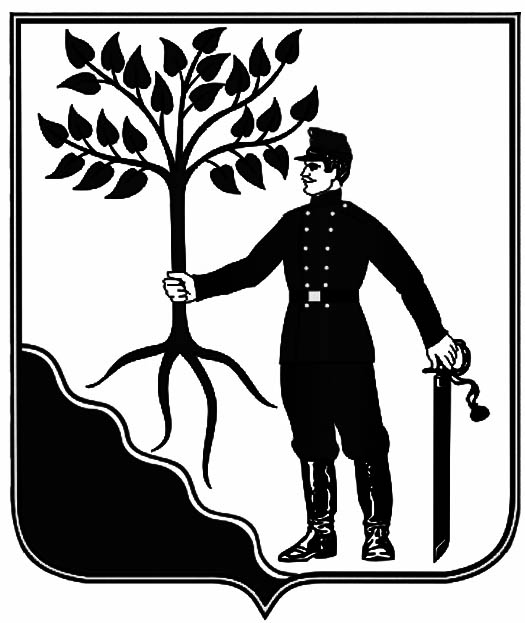 